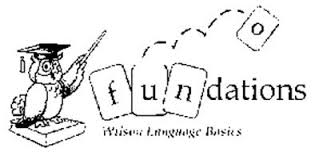 Unit 2                   Week 1 -the, a, andWeek 2-is, his, ofUnit 3Week 1- as, has, to, intoWeek 2- we, she, he, be, me, or, forUnit 4Week 1- you, your, I, theyWeek 2- was, one, saidUnit 5Week 1- from, have, do, doesUnit 6Week 1- are, wereWeek 2- who, what, whenWeek 3- where, there, hereUnit 7Week 1- why, by, my, tryWeek 2- put twoWeek 3- very, too, also, some, comeUnit 8Week1- would, could, shouldWeek 2- her, over, numberUnit 9Week 1- say, saysWeek 2 – see, between, eachUnit 10Week 1- any, manyWeek 2- how, now, downWeek 3- out, about, ourUnit 11Week 1- friend, other, anotherWeek 2- none, nothingUnit 12Week 1- people, monthWeek 2- been, little, own, want Week 3- Mr., Mrs.Unit 13Week 1- work, word, writeWeek  2- their, being, firstWeek 3- look, good, newUnit 14Week 1- water, calledWeek 2- day, may, way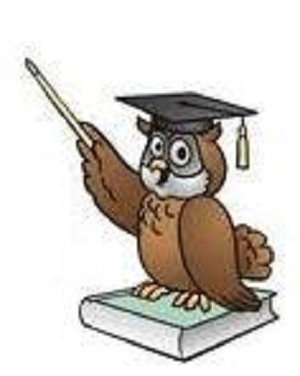 